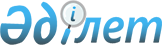 Сарыағаш ауданының ауылдық елді мекендеріне жұмыс істеу және тұру үшін 
келген денсаулық сақтау, білім беру, әлеуметтік қамсыздандыру, мәдениет, 
спорт және ветеринария мамандарына 2013 жылы көтерме жәрдемақы және 
тұрғын үй сатып алу немесе салу үшін әлеуметтік қолдауды ұсыну туралы
					
			Күшін жойған
			
			
		
					Оңтүстік Қазақстан облысы Сарыағаш аудандық мәслихатының 2013 жылғы 19 наурыздағы № 15-125-V шешімі. Оңтүстік Қазақстан облысының әділет департаментімен 2013 жылғы 16 сәуірде № 2268 болып тіркелді. Қолданылу мерзімінің аяқталуына байланысты күші жойылды - (Оңтүстік Қазақстан облысы Сарыағаш аудандық мәслихатының 2014 жылғы 24 қаңтардағы № 26 хатымен)      Ескерту. Қолданылу мерзімінің аяқталуына байланысты күші жойылды - (Оңтүстік Қазақстан облысы Сарыағаш аудандық мәслихатының 24.01.2014 № 26 хатымен).

      «Қазақстан Республикасындағы жергілікті мемлекеттік басқару және өзін-өзі басқару туралы» 2001 жылғы 23 қаңтардағы Қазақстан Республикасының Заңының 6-бабы 1-тармағының 15) тармақшасына, Қазақстан Республикасы Үкіметінің 2009 жылғы 18 ақпандағы № 183 Қаулысымен бекітілген Ауылдық елді мекендерге жұмыс істеу және тұру үшін келген денсаулық сақтау, білім беру, әлеуметтік қамсыздандыру, мәдениет, спорт және ветеринария мамандарына әлеуметтік қолдау шараларын ұсыну ережесінің 2-тармағына және аудан әкімінің мәлімдемесіне сәйкес, Сарыағаш аудандық мәслихаты ШЕШТІ:



      1. Сарыағаш ауданының ауылдық елді мекендеріне жұмыс істеу және тұру үшін келген денсаулық сақтау, білім беру, әлеуметтік қамсыздандыру, мәдениет, спорт және ветеринария мамандарына қажеттілікті ескере отырып, 2013 жылы бір маманға жетпіс еселік айлық есептік көрсеткішке тең сомада көтерме жәрдемақысы және тұрғын үй сатып алу немесе салу үшін бір мың бес жүз еселік айлық есептік көрсеткіштен аспайтын сомада әлеуметтік қолдау ұсынылсын.



      2. Мамандар үшін тұрғын үй сатып алуға немесе салуға бюджеттік кредит он бес жыл мерзімге беріледі: кредит бойынша сыйақы ставкасы кредит сомасының жылдық 0,01% -ы мөлшерінде белгіленеді.



      3. Осы шешім алғашқы ресми жарияланғаннан кейін күнтізбелік он күн өткен соң қолданысқа енгізіледі.      Аудандық мәслихат сессиясының төрағасы     Р.Сұлтанов      Аудандық мәслихат хатшысы                  Б.Садықов
					© 2012. Қазақстан Республикасы Әділет министрлігінің «Қазақстан Республикасының Заңнама және құқықтық ақпарат институты» ШЖҚ РМК
				